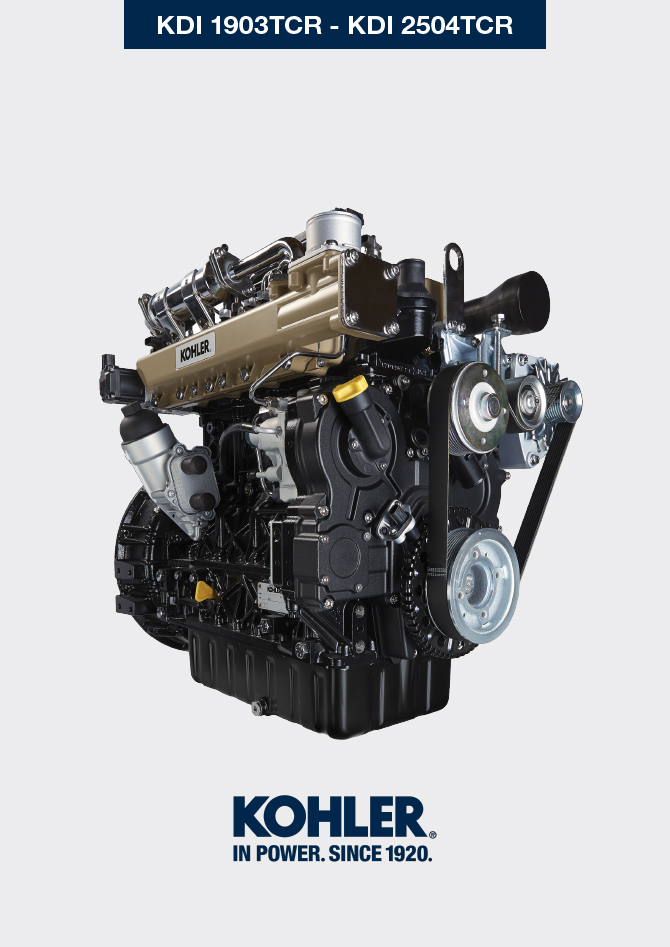 Registrazione modifiche al documentoQualsiasi modifica di questo documento deve essere registrata dall`ente compilatore, con la compilazione della tabella.Istruzioni originaliKOHLER si riserva il diritto di modificare in qualunque momento i dati contenuti in questa pubblicazione.Informazioni sui componenti opzionaliAsta livello olio in testaHeater (sostituzione)Cinghia alternatore Poly-V (sostituzione e regolazione)Galoppino e alternatore per cinghia Poly-VIngranaggio ozioso (per 3a / 4a PTO)3a PTO (sostituzione)
Fig 11.24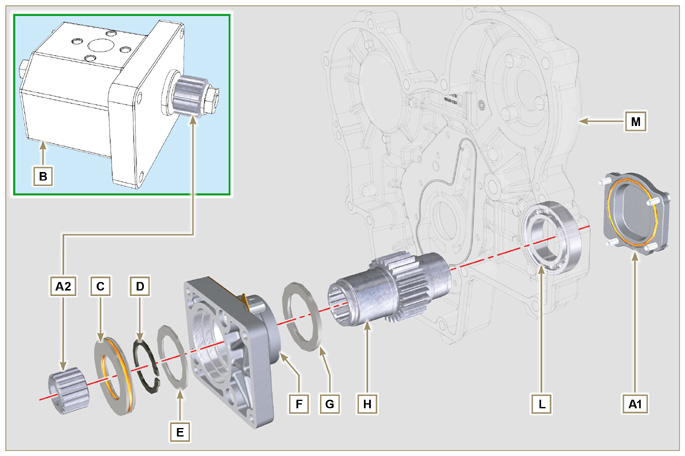 4a PTO (sostituzione)
Fig 11.33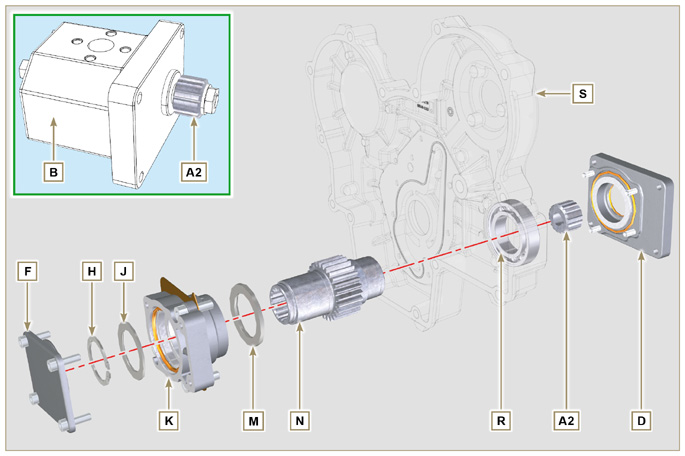 3a + 4a PTO (configurazioni)Dispositivo equilibratore (sostituzione)Filtro aria (sostituzione cartuccia)Filtro olio a distanza (smontaggio e montaggio)Coppa olio con struttura portanteETB (sostituzione)ACACT (sostituzione)EGTS (Nero | Giallo - sostituzione)Filtro DPF & DOC (sostituzione)Asta livello olio lato distribuzionePuleggia albero a gomito (2a PTO)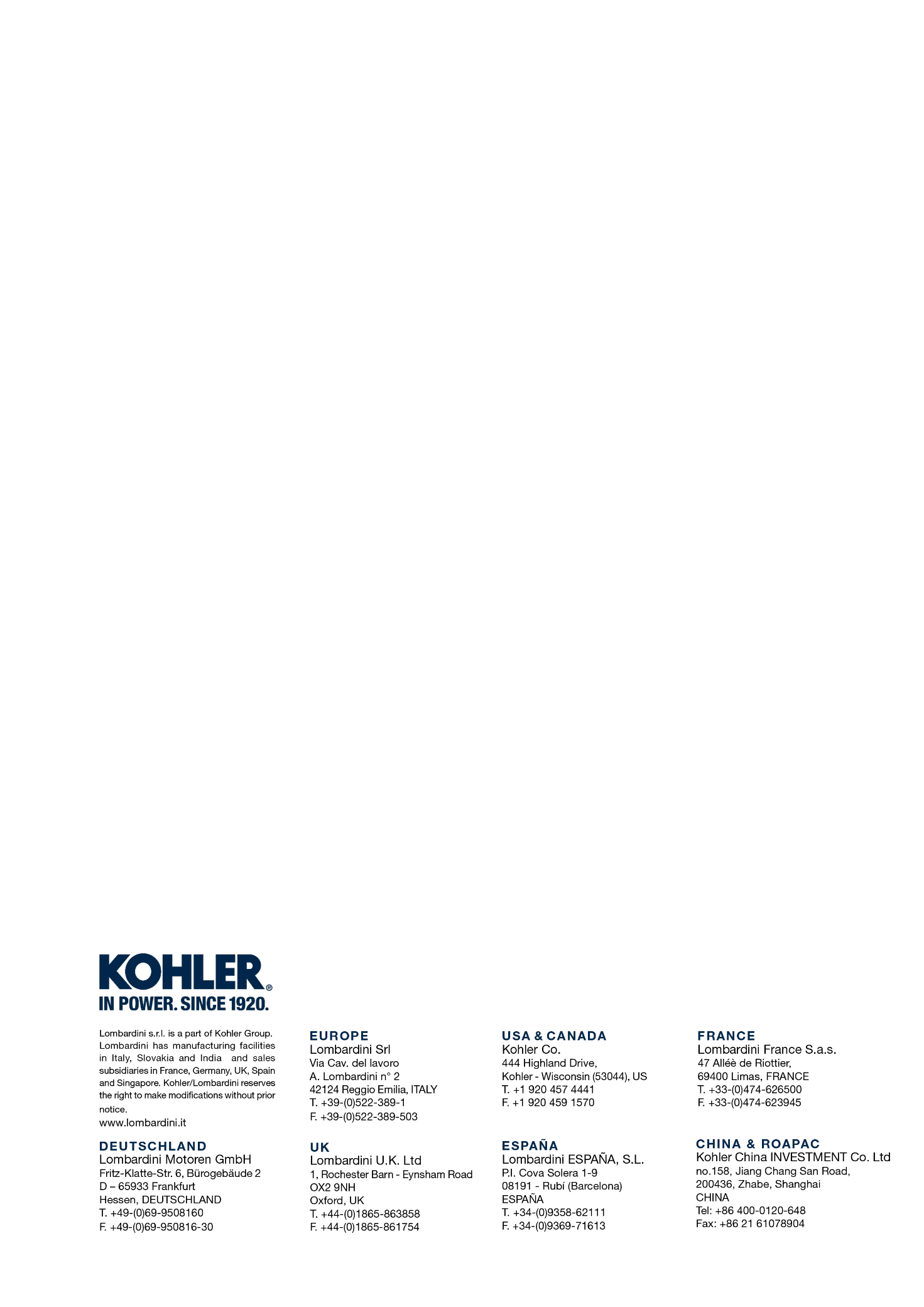 Informazioni sui componenti opzionaliManuale officina KDI 2504TCR / KDI 2504TCRE5 (Rev. 17.8)Rilasciato daCodiceRevisioneData di emissioneData revisioneRedatto daVistomanoff   Importante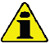 Prima di eseguire l'operazione vedere il  Par. 3.3.2 .11.1.1 ControlloSfilare l'asta B in direzione della freccia A .Verificare che il segno lasciato dall'olio sull'asta sia tra le tacche MIN. e MAX.
Fig 11.1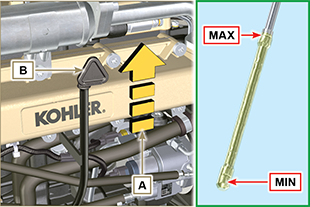 11.1.2 Sostituzione
11.1.2.1 SmontaggioSvitare la vite D .Sfilare il tubo asta olio E in direzione della freccia F
Fig 11.2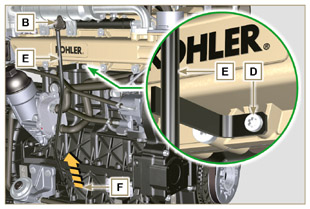 11.1.2.2 Montaggio   Importante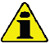 Sostituire sempre la guarnizione di tenuta G ad ogni montaggio.Inserire la guarnizione G nella sede K del tubo E .Inserire il tubo E nel basamento H .
Fig 11.3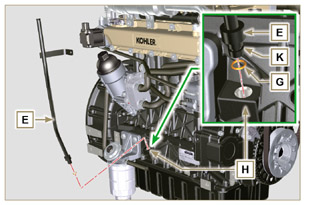 Fissare il tubo asta olio E tramite la vite D sul collettore L (coppia di serraggio a 10 Nm ).
Fig 11.4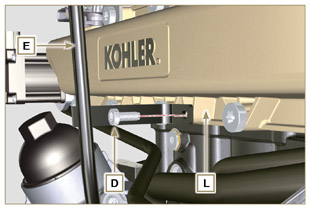 NOTA: Verificare l'integrità delle guarnizioni di tenuta J .Inserire l'asta B all'interno del tubo E .
Fig 11.5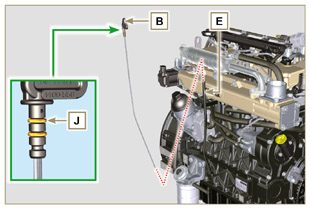    Importante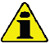 Prima di eseguire l'operazione vedere il  Par. 3.3.2 .11.2.1 SmontaggioSvitare le viti A con le rispettive rondelle e rimuovere il cavo di massa B .Rimuovere la flangia C insieme al manicotto D .Rimuovere l'Heater E e le rispettive guarnizioni F .
Fig 11.6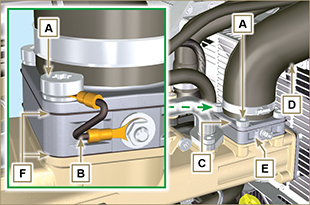 11.2.2 Montaggio   Importante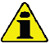 Sostituire sempre le guarnizioni di tenuta F ad ogni montaggio.
Posizionare in successione sul collettore G la guarnizione F , il nuovo Heater E , la seconda guarnizione F , la flangia C , le rondelle H , le viti A e il cavo B .Fissare la flangia H tramite le viti A (coppia di serraggio a 22 Nm ).Fissare il cavo di massa B tramite il dado J e la rispettiva rondella sull'Heater E .
Fig 11.7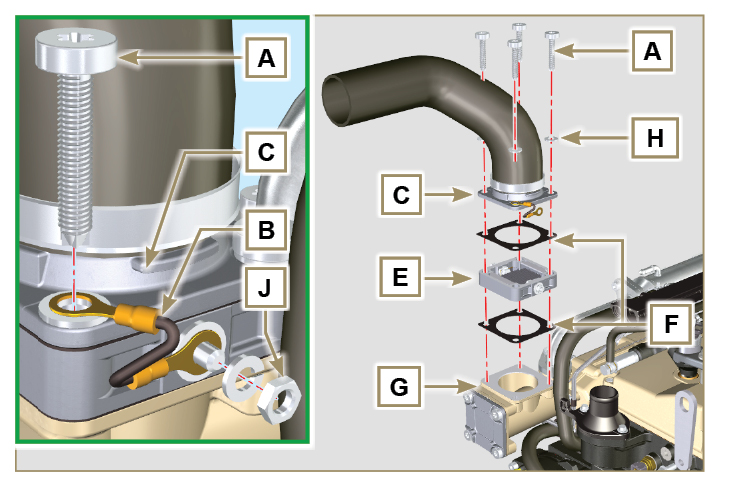    Importante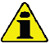 Prima di eseguire l'operazione vedere il  Par. 3.3.2 .Allentare il dado B e avvitare manualmente la vite C fino a toccare il perno D (Fig. 11.9) .
Fig 11.8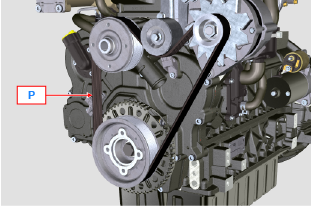 Svitare la vite E di circa 32 mm (A) .Svitare la vite C .
NOTA: Il galoppino F si sposterà in direzione della freccia M , se ciò non dovesse avvenire spostarlo manualmente.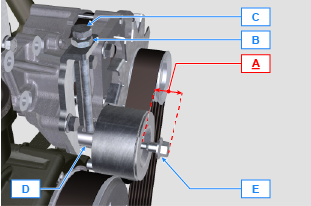 
Fig 11.9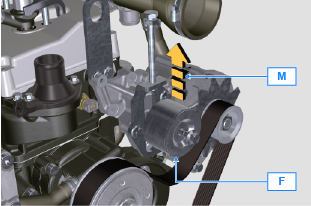 Rimuovere la cinghia H ed installare la nuova.
NOTA: Assicurasi che il profilo interno della cinghia H sia inserito correttamente dentro le gole delle pulegge A (come raffigurato in D1 e D2 ).
Fig 11.10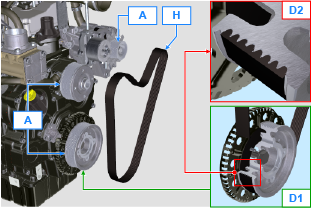 Avvitare la vite C , per spostare il perno D a battuta sul fondo della guida scanalata.Serrare la vite E (coppia di serraggio a 45Nm ).Con una chiave mantenere ferma la vite C e serrare il dado B sulla piastra L per bloccare la vite C (coppia di serraggio a 45Nm ).Verificare nel punto P (Fig. 11.8) la tensione della cinghia. Il controllo con vibrazione ha un valore compreso tra 149 e 196 Hz .
NOTA : Per la cinghia ED0024404960-S il valore è tra 155 e 201 Hz .
NOTA: Dopo 15 minuti di funzionamento del motore ripetere il punto 8 .
Fig 11.11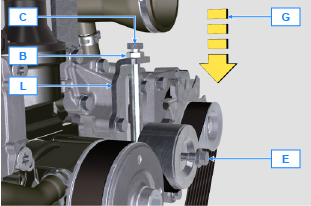    Importante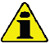 Prima di eseguire l'operazione vedere il  Par. 3.3.2 .11.4.1 SmontaggioEseguire le operazioni dal punto 1 a 3 del Par. 11.3 .Rimuovere la cinghia H ( Fig. 11.10 ) .Svitare e rimuovere la vite A .Svitare completamente la vite B e rimuovere il galoppino C .  
Fig 11.12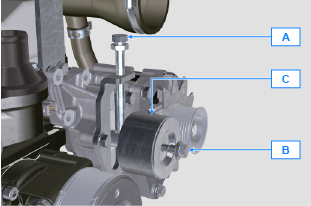 Svitare le viti D e rimuovere la piastra E e il perno F .
Fig 11.13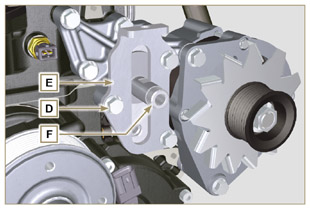 Svitare le viti G e H rimuovere l'alternatore L .
Fig 11.14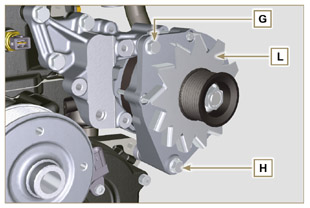 Svitare le viti M e rimuovere la staffa N .
Fig 11.15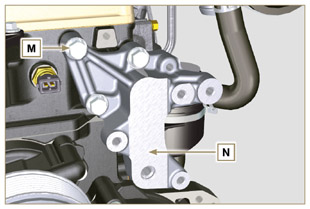 11.4.2 MontaggioFissare la staffa N tramite le viti M sulla testa P (coppia di serraggio a 25 Nm ).
Fig 11.16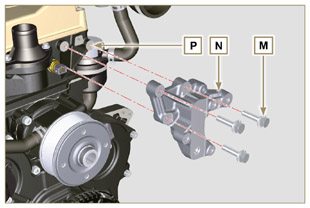 Inserire la vite H nel foro dell'alternatore L .Inserire il distanziale R sulla vite H (tra alternatore e basamento).Avvitare manualmente la vite H sul basamento Q .Orientare il secondo foro dell'alternatore L con il foro della staffa N , fissare l'alternatore L tramite la vite G (coppia di serraggio a 25 Nm ) sulla staffa N e successivamente la vite H (coppia di serraggio a 25 Nm ).
Fig 11.17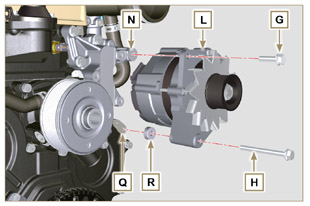 Inserire il perno F nell'asola della piastra E .Orientare il perno F con il piano S (di appoggio per la vite A ) verso l'alto.Fissare la piastra E tramite le viti D sulla staffa N (coppia di serraggio a 25 Nm ).
Fig 11.18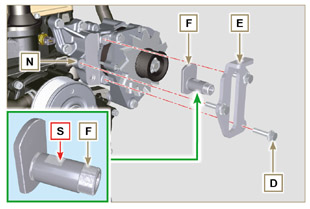 Inserire la vite B insieme alla piastra C1 nel galoppino C .Avvitare manualmente la vite B sul perno F fino a battuta; Svitare nuovamente di un giro la vite B .
NOTA: La vite B deve fuoriuscire di circa 32 mm (A) dal piano del galoppino C (dettaglio X ).
Installare la nuova cinghia H (Fig. 11.10) .Avvitare la vite A sulla piastra E fino a battuta sul perno F .Eseguire le operazioni dal punto 6 a 8 del Par. 11.3 .  
Fig 11.19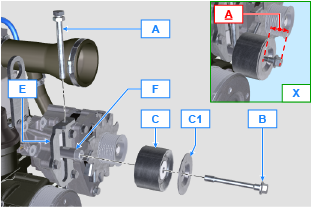    Importante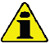 Prima di eseguire l'operazione vedere il  Par. 3.3.2 .11.5.1 SmontaggioSvitare la vite A e rimuovere il gruppo dell'ingranaggio B .
Fig 11.20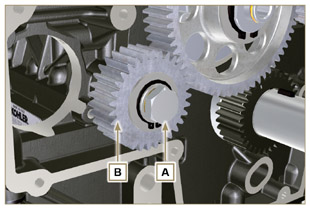 Rimuovere l'anello di fermo C dalla sede del perno D .Estrarre dal perno D la rondella di spallamento E , l'ingranaggio B , l'anello di spallamento F e la bussola G .11.5.2Montaggio

Inserire nel perno D :
- l'anello di spallamento F (di spessore minore)
- l'ingranaggio B
- l'anello di spallamento E
- l'anello di fermo C .Inserire la bussola G sul basamento L .
Fig 11.21


Fig 11.22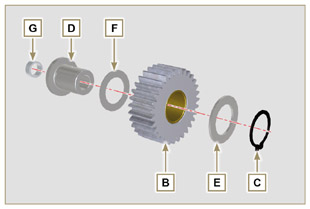 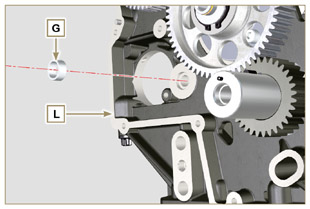    Importante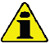 Sostituire sempre la rondella H ad ogni montaggio.
Componente modificato, consultare la circolare tecnica 700019 - 700021 -  700028 .
Verificare che la vite forata A sia priva di impurità al suo interno.
Posizionare il gruppo dell'ingranaggio B sul foro J utilizzando la bussola G per il centraggio.Fissare il gruppo dell'ingranaggio B tramite la vite A interponendo la rondella H (coppia di serraggio a consultare la circolare tecnica 700019 - 700021  -  700028 ).
Fig 11.23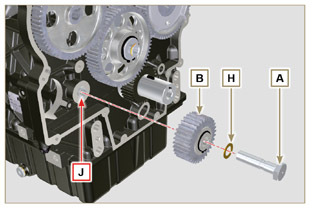    Importante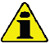 Prima di eseguire l'operazione vedere il  Par. 3.3.2 .11.6.1 SmontaggioSvitare le viti A e estrarre la pompa B .
Fig 11.25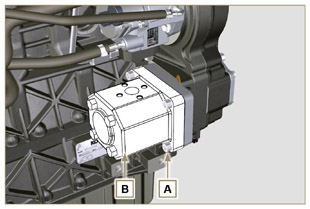 Estrarre l'anello centraggio C e relative guarnizioni.Svitare le viti N .
Fig 11.26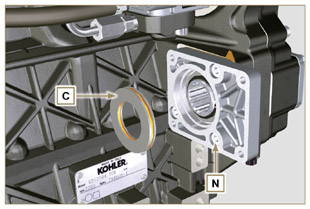 Rimuovere la flangia F insieme ai componenti D, E, G e H in direzione della freccia P .Rimuovere la guarnizione J .
Fig 11.27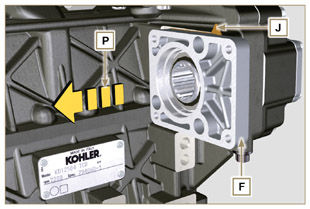 Rimuovere l'anello di fermo D e l'anello di spallamento E .Estrarre l'ingranaggio H e l'anello di spallamento G dalla flangia F in direzione della freccia Q .
Fig 11.28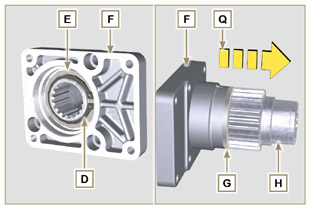 11.6.2 Montaggio   Importante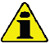 Sostituire sempre la guarnizione J ad ogni montaggio.Lubrificare l'ingranaggio H con olio.Sostituire sempre le viti N con nuove o in alternativa applicare Loctite 2701 .
Inserire l'ingranaggio H nella flangia F in direzione della freccia R interponendo l'anello di spallamento G .Inserire l'anello di spallamento E sulla flangia F e bloccare l'ingranaggio H tramite l'anello di fermo D .Posizionare la flangia F sul basamento K interponendo la guarnizione J e inserire l'ingranaggio H nel basamento K .
Fig 11.29


Fig 11.30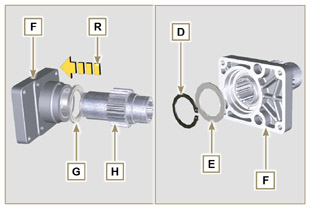 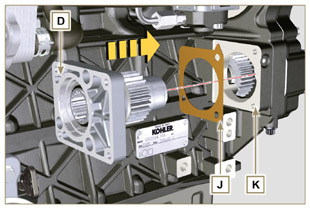 Fissare la flangia F tramite le viti N (coppia di serraggio 25 Nm ).
Fig 11.31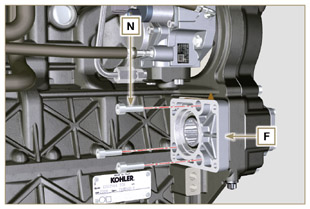    Importante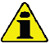 Sostituire sempre la guarnizioni P e Q ad ogni montaggio.5. Inserire l'anello di centraggio C nella flangia F fino a battuta.
6. Posizionare la pompa B sulla flangia F ingranando l'ingranaggio H .
7. Fissare la pompa B tramite le viti A sulla flangia F (coppia di serraggio 25 Nm ).
Fig 11.32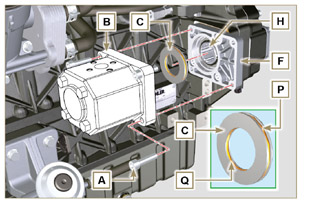    Importante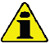 Prima di eseguire l'operazione vedere il  Par. 3.3.2 .11.7.1 SmontaggioSvitare le viti A e estrarre la pompa B .
Fig 11.34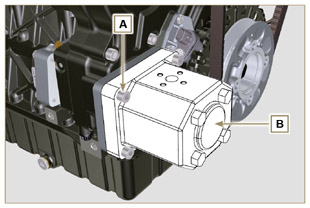 Svitare le viti C ed estrarre la flangia D .
Fig 11.35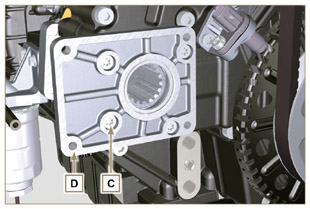 Svitare le viti E ed estrarre il coperchio F .
Fig 11.36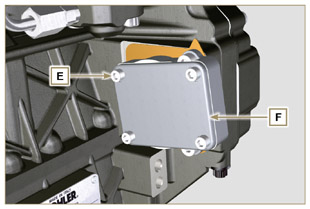 Svitare le viti G e rimuovere la flangia K insieme ai componenti H, J, M, N e P .
Fig 11.37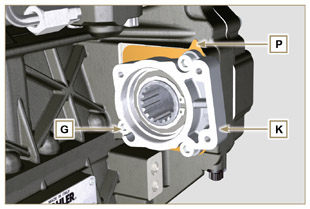 Rimuovere l'anello fermo H e l'anello di spallamento J dalla flangia K .Estrarre l'ingranaggio N e l'anello di spallamento M dalla flangia K .
Fig 11.38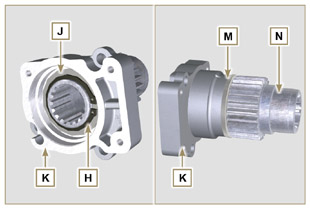 11.7.2 Montaggio   Importante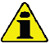 Sostituire sempre la guarnizione P ad ogni montaggio.Lubrificare l'ingranaggio N con olio.Sostituire sempre le viti G con nuove o in alternativa applicare Loctite 2701 .
Inserire l'ingranaggio N nella flangia K in direzione della freccia W interponendo l'anello di spallamento M .Inserire l'anello di spallamento J sulla flangia K e bloccare l'ingranaggio N tramite l'anello di fermo H .
Fig 11.39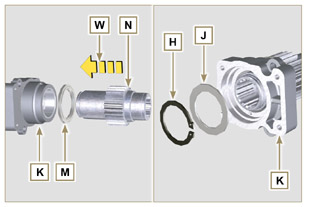 Posizionare la flangia K sul basamento Q interponendo la guarnizione P e inserire l'ingranaggio N nel basamento Q .
Fig 11.40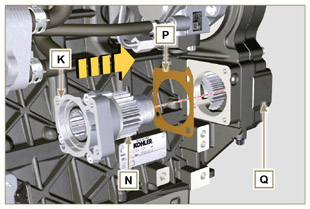 Fissare la flangia K tramite le viti G (coppia di serraggio 25 Nm ).
Fig 11.41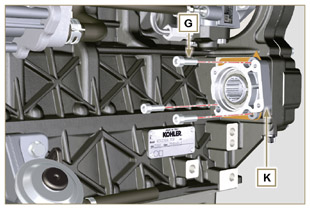    Importante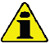 Sostituire sempre la guarnizione V ad ogni montaggio.Inserire la guarnizione V sul coperchio F , inserire e posizionare il coperchio F sulla flangia K .Fissare il coperchio F tramite le viti E (coppia di serraggio 25 Nm ) sulla flangia K .
Fig 11.42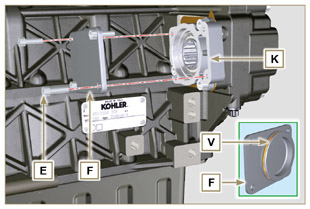    Importante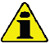 Sostituire sempre la guarnizione T ad ogni montaggio.Posizionare e fissare la flangia D tramite le viti C sul carter S (coppia di serraggio 10 Nm - ST_06 ).
Fig 11.43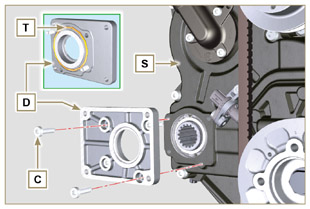    Importante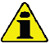 Sostituire sempre la guarnizione U ad ogni montaggio.Posizionare la guarnizione U sulla flangia D .Fissare la pompa B tramite le viti A (coppia di serraggio 25 Nm ) sulla flangia D .
Fig 11.44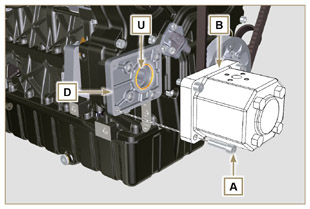 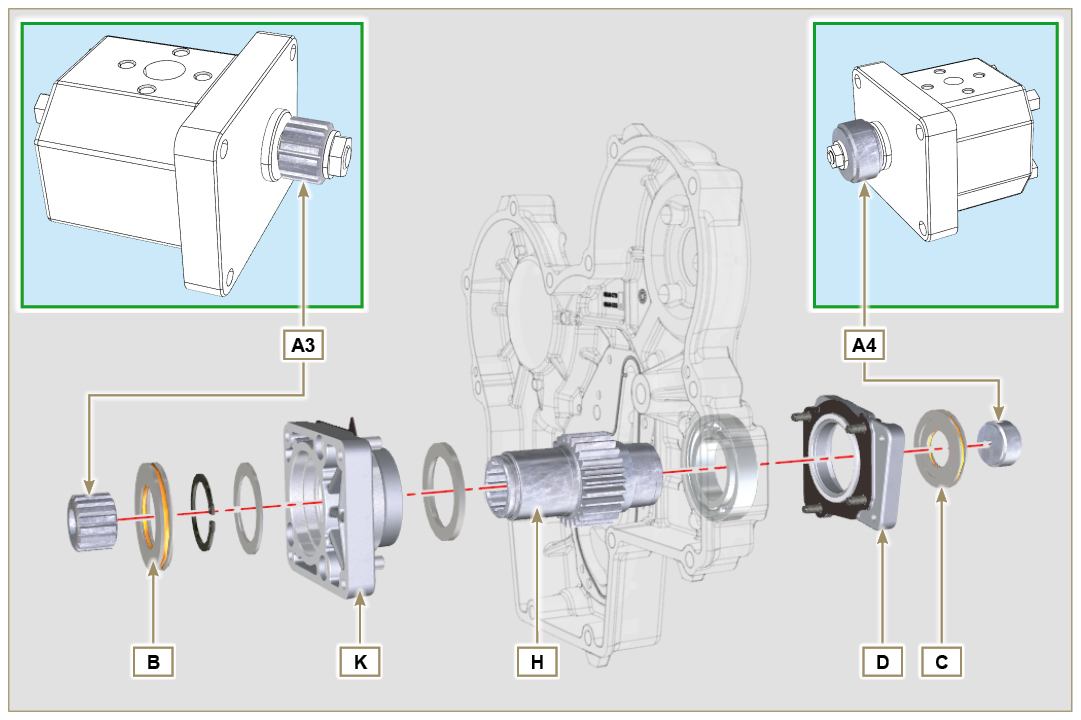 Fig. 11.4511.8.1 InformazioniLe pompe oleodinamiche sulla 3a e la 4a PTO possono essere installate contemporaneamente.
In alcune configurazioni è presente anche l'anello di centraggio C sulla 4a PTO.     Importante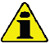 Per lo smontaggio o montaggio, riferirsi ai Par. 11.5 , Par. 11.6 e Par. 11.7 .Sostituire sempre le guarnizioni dell'anello B e C e delle flange di supporto D e K ad ogni montaggio.Lubrificare l'ingranaggio H con olio.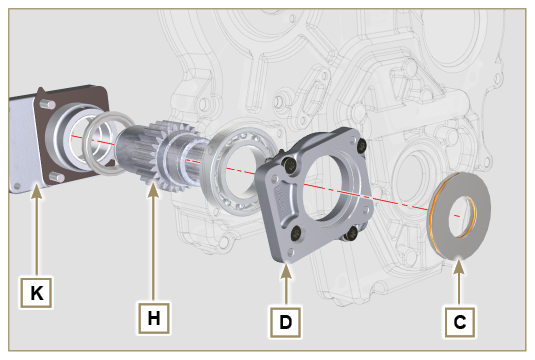 Fig. 11.46   Importante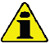 Prima di eseguire l'operazione vedere il  Par. 3.3.2 .11.9.1 SmontaggioEseguire le operazioni descritte al Par. 5.2 .Svitare le viti A e rimuovere la coppa B .
Fig 11.47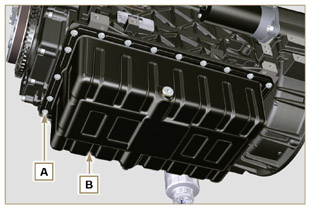 Svitare le viti C e rimuovere il tubo D .
Fig 11.48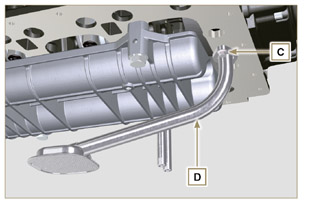 Svitare le viti E e rimuovere la scatola supporto alberi F .
Fig 11.49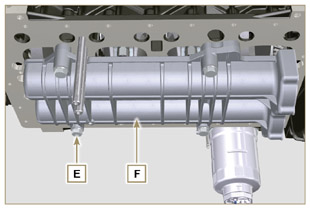 Svitare le viti G e rimuovere la lamiera H .
Fig 11.50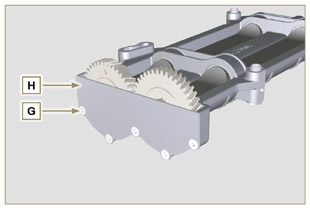 Estrarre gli alberi J e K in direzione della freccia L dalla scatola F .
Fig 11.51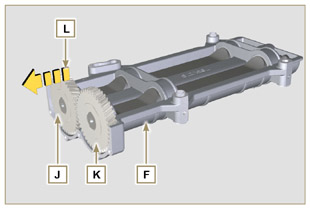 11.9.2 MontaggioLubrificare le bronzine V con grasso Molikote .Inserire gli alberi J e K all'interno della scatola F in direzione della freccia M .
Fig 11.52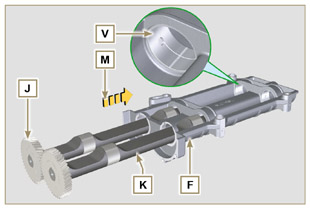 Assicurarsi che gli alberi J e K all'interno della scatola F rispettino i segni N e che l'albero J che ha l'ingranaggio con la lettera "S" stampigliata si trovi alla sinistra rispetto alla scatola F .
Fig 11.53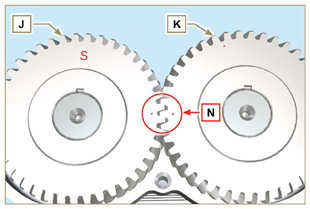 Fissare la lamiera H tramite le viti G sulla scatola F (coppia di serraggio a 8 Nm ).
Fig 11.54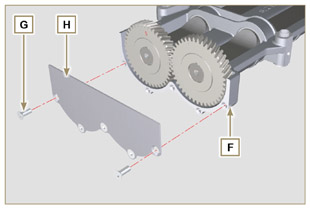 Avvitare manualmente la vite ST_15 sulla scatola F ruotando leggermente l'albero K ; centrare il foro sullo stesso con l' ST_15 per bloccare il dispositivo.
Fig 11.55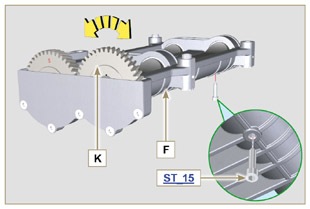 Ruotare l'albero a gomito e bloccarlo sul PMS ( Rif. P verso l'alto) tramite l'attrezzo ST_34  fissato al posto del motorino di avviamento (dettaglio Q ).
Fig 11.56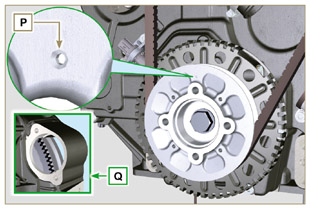 Posizionare la scatola F sul piano R del basamento rispettando le bussole di riferimento.Fissare la scatola F tramite le viti E interponendo le rondelle U (coppia di serraggio 50 Nm ).Rimuovere la vite di fermo ST_15 dalla scatola F .
Fig 11.57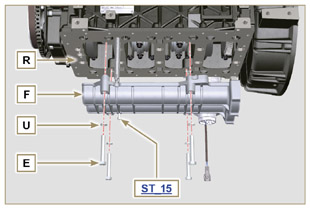      Importante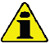 Verificare che la vite di fermo ST_15 (Fig. 11.55) non sia presente nel punto X sulla scatola F .Sostituire sempre la guarnizione W ad ogni montaggio.Lubrificare con olio la guarnizione W prima di effettuare il montaggio.
Inserire la guarnizione W nella sede sulla flangia del tubo olio D .Fissare il tubo aspirazione olio D tramite le viti C .Eseguire tutte le operazioni descritte al Par. 9.4.3 per effettuare il montaggio della coppa olio.
Fig 11.58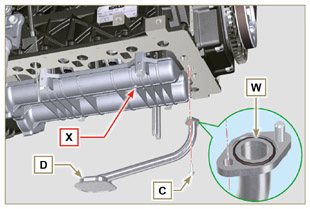 Sganciare i due ganci A e rimuovere il coperchio B dal corpo C .Estrarre le cartucce D ed E .
   Importante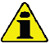 Prima di eseguire l'operazione vedere il  Par. 3.3.2 .La cartuccia di sicurezza E (se presente) deve essere sempre sostituita se presenta sporcizia o se danneggiata.Inserire la nuova cartuccia E all'interno della nuova cartuccia D ed entrambe all'interno del corpo filtro C .Fissare il coperchio B tramite i ganci A .
Fig 11.59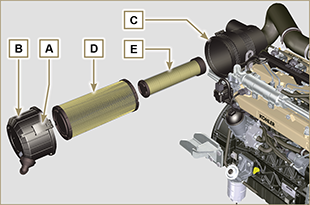 11.11.1 Opzione A Importante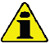 Componente modificato, consultare la circolare tecnica 700018 .11.11.1.1 SmontaggioEseguire le operazioni descritte al Par. 5.2 .

    Importante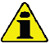 Prima di eseguire l'operazione vedere il  Par. 3.3.2 .Per la sostituzione della sola cartuccia, riferirsi alle operazioni 4 (Par. 11.11.1.1) e 7 (Par. 11.11.1.2) .Per lo smontaggio dei tubi B e C , bloccare con una chiave i raccordi K, H (Fig. 11.61) e L (Fig. 11.62) per evitare che si svitino e vengano rimossi insieme ai dadi A , con conseguente perdite d'olio.I raccordi L e H hanno caratteristiche differenti del filetto - Prima di smontare i raccordi L e H , applicare un segno di riconoscimento per riposizionare gli stessi nella stessa posizione sul supporto M o la testina J in fase di montaggio.I dadi A hanno caratteristiche differenti del filetto - Prima di smontare i tubi B e C , applicare un segno di riconoscimento al fine di avvitare correttamente i dadi A con i raccordi L e H in fase di montaggio.Svitare i dadi A e rimuovere i tubi B e C .Svitare i raccordi L e rimuovere le guarnizioni in rame dal supporto M .Svitare la cartuccia N insieme alla sua guarnizione dal supporto M .
Fig 11.60


Fig 11.61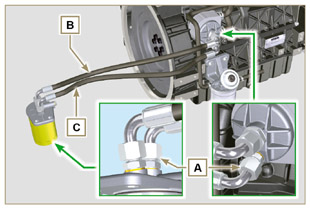 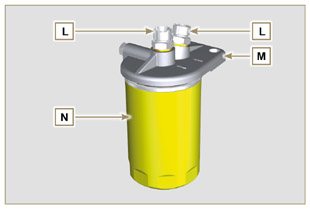 Sganciare le fascette D e disinnestare i tubi E ed F dall'Oil Cooler G .Svitare e rimuovere il raccordo H insieme alla sua guarnizione in rame dalla testina J .Svitare e rimuovere:
- il raccordo K con la guarnizione in rame;
- l'Oil Cooler G e le relative guarnizioni;
- la testina J .
Fig 11.62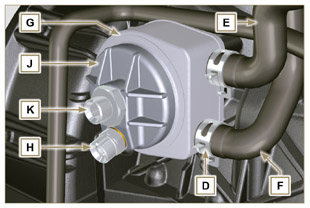 11.11.1.2 Montaggio   Importante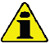 Sostituire sempre le guarnizioni P, Q, R e W ad ogni montaggio.Lubrificare con olio le guarnizioni P, Q ed R prima di effettuare il montaggio.
Inserire la guarnizione P sulla sede del raccordo K .Inserire la testina J sul raccordo K e la guarnizione Q nella sede della testina J .Inserire l'Oil Cooler G sul raccordo K e la guarnizione R nella sede dell'Oil Cooler G .Fissare sul basamento S l'Oil Cooler G e la flangia J tramite il raccordo K (coppia di serraggio a 25 Nm + Loctite 2701 sul filetto) posizionati come in Fig. 11.64 .Serrare il raccordo H sulla testina J interponendo la guarnizione U (coppia di serraggio a 40 Nm ).
Fig 11.63


Fig 11.64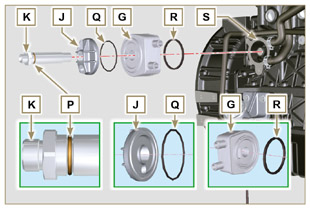 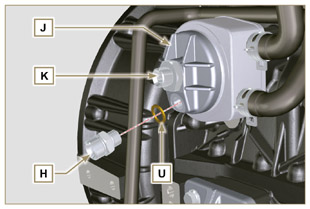    Importante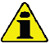 Sostituire sempre la guarnizioni V ad ogni montaggio.Serrare i raccordi L sul supporto M interponendo le guarnizioni V (coppia di serraggio a 40 Nm ).Lubrificare la guarnizione W e serrare la cartuccia N sul supporto M (coppia di serraggio a 20 Nm ).
Fig 11.65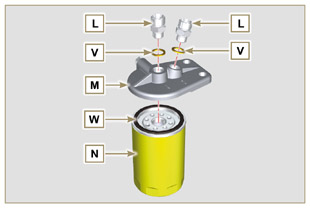 8. Collegare il tubo B sul raccordo centrale del supporto M e della testina J .
9. Collegare il tubo C sul raccordo laterale del supporto M e della testina J .
10. Serrare i dadi A sulla testina J (coppia di serraggio a 30 Nm ).
11. Serrare i dadi A sul supporto M (coppia di serraggio a 35 Nm ).   Importante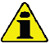 Verificare il corretto serraggio dei raccordi H (Fig. 11.64) e L (Fig. 11.65) (coppia di serraggio a 40 Nm ).
Fig 11.66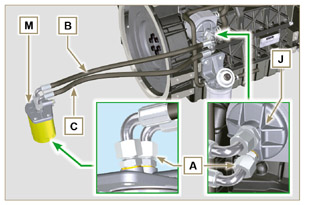 11.11.2 Opzione B11.11.2.1 SmontaggioEseguire le operazioni descritte al Par. 5.2 .Eseguire le operazioni descritte al punto1 del Par. 7.3.2 .    Importante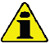 Prima di eseguire l'operazione vedere il  Par. 3.3.2 .La cartuccia del filtro olio non è necessariamente fornita dalla KOHLER (in questi casi fare riferimento alla documentazione della macchina).Per la sostituzione della sola cartuccia, riferirsi alle operazioni 5 (Par. 11.11.1) e 7 (Par. 11.11.2) .Per lo smontaggio dei tubi B e C , bloccare con una chiave i raccordi L (Fig. 11.70) e H (Fig. 11.72) per evitare che si svitino e vengano rimossi insieme ai dadi A , con conseguente perdite d'olio.I raccordi L e H hanno caratteristiche differenti del filetto - Prima di smontare i raccordi L e H , applicare un segno di riconoscimento per riposizionare gli stessi nella stessa posizione sul supporto M o la testina J in fase di montaggio.I dadi A hanno caratteristiche differenti del filetto - Prima di smontare i tubi B e C , applicare un segno di riconoscimento al fine di avvitare correttamente i dadi A con i raccordi L e H in fase di montaggio.
Fig 11.67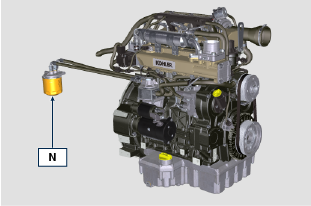 Svitare i dadi A e rimuovere i tubi B e C .Svitare i raccordi L e rimuovere le guarnizioni in rame dal supporto M .Svitare la cartuccia N insieme alla sua guarnizione dal supporto M .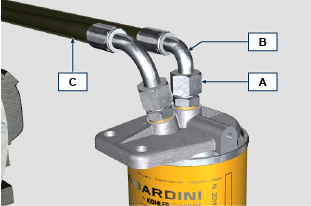 Fig 11.68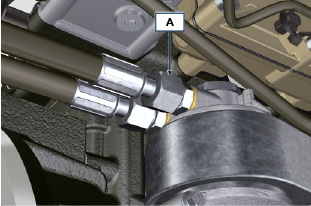 Fig 11.69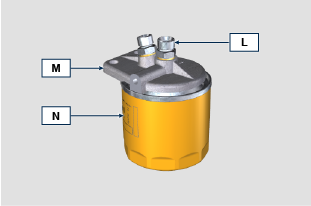 Fig 11.70Sganciare le fascette D e disinnestare i tubi E ed F dall'Oil Cooler G .Svitare e rimuovere i raccordi H insieme alla sua guarnizione in rame dalla testina J .Svitare e rimuovere:
- il raccordo K con la guarnizione;
- la testina J ;
- l'Oil Cooler G e le relative guarnizioni;
- le viti X e Y ;
- il supporto T ;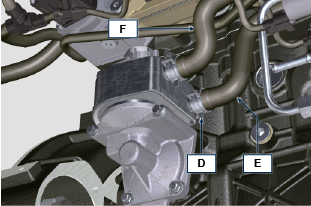 Fig 11.71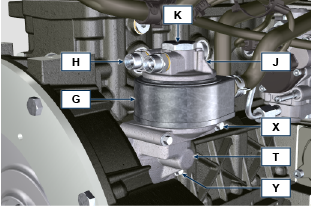 Fig 11.7211.11.2.2 Montaggio   Importante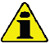 Sostituire sempre le guarnizioni H1, J1, J2, K1, L1, T1 e Z1 ad ogni montaggio.Lubrificare con olio le guarnizioni J1, J2, K1, T1 e Z1 prima di effettuare il montaggio.
Inserire la guarnizione K1 sulla sede del raccordo K .Inserire la guarnizione J1 e J2 sulle sedi della testina J .Assemblare sul supporto T :
l'Oil Cooler G
la testina JSerrare il raccordo K sul supporto T orientando correttamente l'Oil Cooler G e la testina J (coppia di serraggio a 25 Nm + Loctite 2701 sul filetto).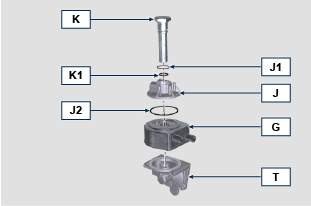 Fig 11.73Inserire la guarnizione Z1 sulla sede del raccordo Z .Inserire la guarnizione T1 sulla sede del supporto T.Assemblare sul supporto T sul basamento S e fissarlo tramite le viti X e Y (coppia di serraggio a 10 Nm ).Innestare i tubi E e F sull'Oil Cooler G e fissarli tramite le fascette D (Fig. 11.71) .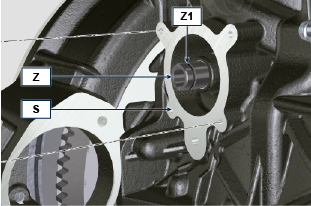 Fig 11.74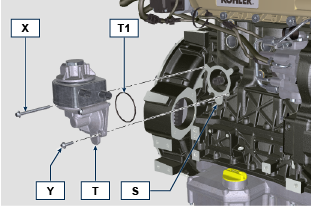 Fig 11.75Serrare i raccordi H sulla testina J interponendo la guarnizione H1 (coppia di serraggio a 40 Nm ).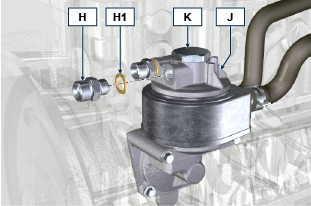 Fig 11.76Serrare i raccordi L sul supporto M interponendo le guarnizioni L1 (coppia di serraggio a 40 Nm ).Lubrificare la guarnizione N1 e serrare la cartuccia N sul supporto M (coppia di serraggio a 20 Nm ).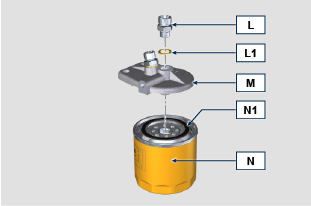 Fig 11.77Collegare i tubi B e C sui raccordi L , del supporto M e H della testina J .Serrare i dadi A sulla testina J (coppia di serraggio a 30 Nm ).Serrare i dadi A sul supporto M (coppia di serraggio a 35 Nm ).Eseguire le operazioni descritte al punto1 del Par. 9.15.3 .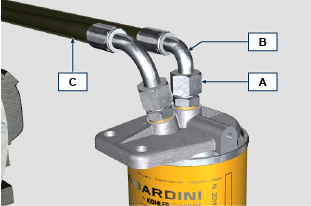 
Fig 11.78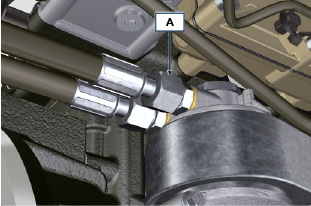 Fig 11.7911.12.1 Smontaggio volano (J)Eseguire le operazioni descritte al   Par. 7.12.1 .11.12.2 Smontaggio piastra/campana di flangiatura (L)Svitare le viti supplementari  A  e  B .Eseguire le operazioni descritte al  Par. 7.12.2 .Rimuovere la campana o la piastra  L .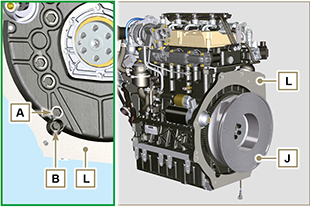 Fig. 11.8011.12.3 Smontaggio coppa olioEseguire le operazioni descritte al Par. 5.2 .Svitare le viti C e rimuovere il tubo by-pass D .Svitare le viti E e rimuovere la coppa olio F .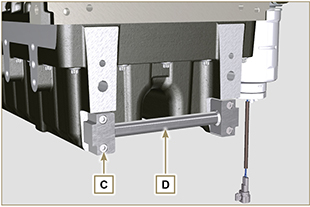 Fig. 11.8111.12.4 Montaggio coppa olioVerificare che i piani di contatto G della coppa olio F e del basamento H siano privi di impurità.Applicare un cordone di circa 2.5 mm di sigillante ( Loctite 5660 ) sul piano G del basamento H .Posizionare la coppa olio F sul basamento H in corrispondenza dei fori di fissaggio (aiutarsi con l'attrezzo ST_18 ).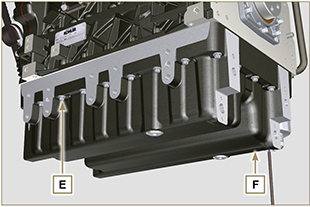 Fig. 11.82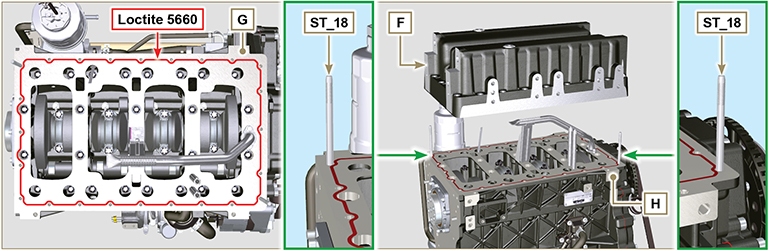 Fig. 11.83Fig. 11.83Avvitare le viti E nei fori di fissaggio e serrarle a 10 Nm .Svitare le viti E lasciando una luce di circa 1 mm ( quota A ) tra il piano sottotesta delle viti E e la coppa F .Posizionare la campana o piastra di flangiatura L sul basamento H rispettando le spine di centraggio M .Fissare la campana o la piastra L tramite 2 viti A sul basamento H (coppia di serraggio a 20 Nm ).Fissare la campana o la piastra L tramite 2 viti A sulla coppa F (coppia di serraggio a 20 Nm ).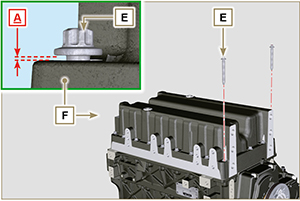 Fig. 11.84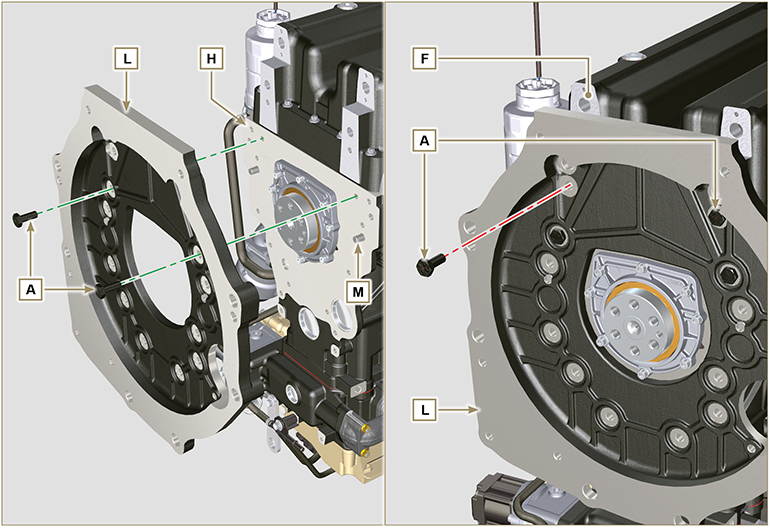 
  Fig. 11.85
  Fig. 11.85Fissare la coppa F tramite il serraggio delle viti E seguendo tassativamente l'ordine indicato nelle Fig. 11.73 (coppia di serraggio a 20 Nm ).Svitare le viti A e rimuovere la campana o piastra L ( Fig. 11.72 ).Fissare la coppa F tramite il serraggio delle viti E seguendo tassativamente l'ordine indicato nelle Fig. 11.73 (coppia di serraggio a 47 Nm ).
Svitare nuovamente la vite 1 e serrarla a 47 Nm .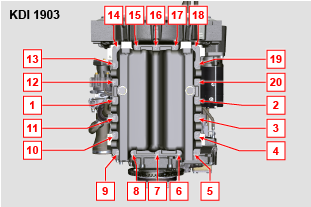 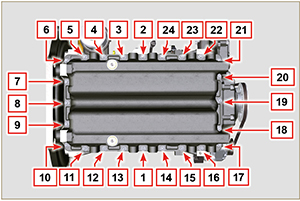 Fig. 11.86Inserire le guarnizioni N nelle sedi P del tubo by-pass D .Fissare il tubo by-pass D tramite le viti C sulla coppa F (coppia di serraggio a 10 Nm ).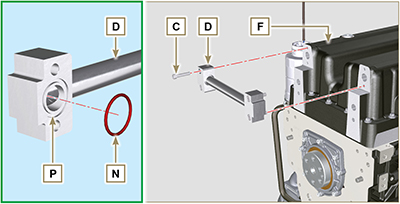 Fig. 11.8711.12.5 Montaggio piastra/campana di flangiaturaEseguire le operazioni descritte al punto 6 del Par. 11.12.4 .Fissare la campana o la piastra L tramite le viti A seguendo tassativamente l'ordine indicato nelle Fig. 11.75 (coppia di serraggio a 85 Nm ).Fissare la campana o la piastra L tramite le viti B (coppia di serraggio a 270 Nm ).11.12.6 Montaggio volanoEseguire le operazioni descritte al Par. 9.5.2 .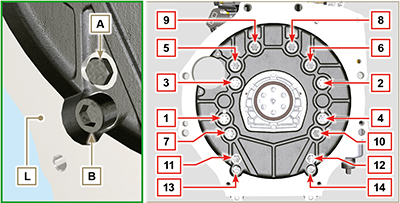 Fig. 11.88Svitare le viti A , rimuovere la valvola ETB B e la rispettiva guarnizione C .   Importante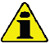 Sostituire sempre la guarnizione C  ad ogni montaggio.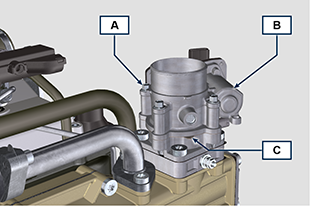 Fig. 11.89Fissare la valvola ETB B e la guarnizione C tramite le viti A (coppia di serraggio a 10 Nm ).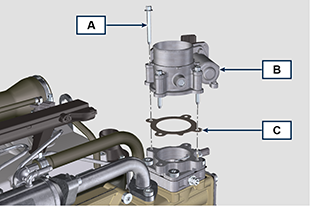 Fig. 11.90Svitare il sensore A e la rispettiva guarnizione B .   Importante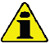 Prima di montare il nuovo sensore, consultare il Par. 2.17.5 .Sostituire sempre la guarnizione di tenuta B ad ogni montaggio.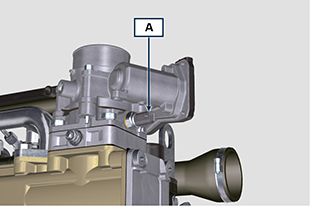 Fig. 11.91Fissare il sensore A e la guarnizione B sul supporto C (coppia di serraggio a 20 Nm ).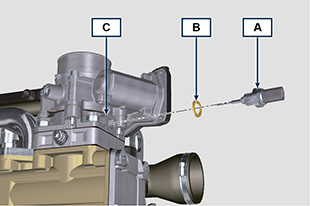 Fig. 11.92Svitare i sensori A .   Importante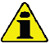 Prima di montare il nuovo sensore, consultare il Par. 2.17.6 .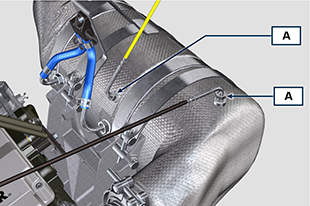 Fig. 11.93Fissare i sensori A sull'ATS B (coppia di serraggio a 30 Nm ).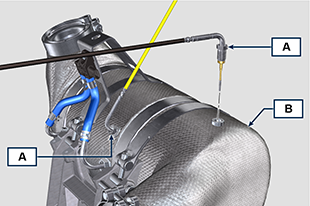 Fig. 11.94 Pericolo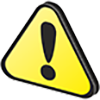 Materiale altamente cancerogeno!Le polveri contenute all'interno del filtro DPF sono particolarmente sottili e quindi classificate come altamente pericolose per gli esseri viventi.Prima di procedere a qualsiasi operazione indossare:
mascherina antipolvere
guanti
occhiali protettiviNon far avvicinare nessun altro operatore che non sia dotato di dispositivi di sicurezza sopra menzionati. PericoloMateriale altamente cancerogeno!Le polveri contenute all'interno del filtro DPF sono particolarmente sottili e quindi classificate come altamente pericolose per gli esseri viventi.Prima di procedere a qualsiasi operazione indossare:
mascherina antipolvere
guanti
occhiali protettiviNon far avvicinare nessun altro operatore che non sia dotato di dispositivi di sicurezza sopra menzionati.Procurarsi un nuovo KIT di sostituzione per il filtro DPF o un KIT di sostituzione con filtro DPF rigenerato dal proprio centro ricambi di riferimento.   Importante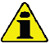 Prima di montare il nuovo sensore, consultare il  Par. 2.17.6 .Sostituire sempre la guarnizione di tenuta  P  ad ogni montaggio.Durante le operazioni di smontaggio, non esporre a lungo il filtro DPF con l'ambiente circostante e riporlo il prima possibile in un sacco sigillato.Durante le operazioni di smontaggio evitare di usare avvitatori in quanto le vibrazioni potrebbero far fuoriuscire le polveri contenute all’interno del filtro DPFNon cercare di pulire il filtro DPF.Non soffiare con aria compressa.Non disperdere il DPF o le polveri contenute nell’ambiente.Smaltire il Filtro DPF esclusivamente nei centri autorizzati.Eseguire le operazioni descritte al punto 1 del Par. 11.15 .Aprire la confezione del KIT di sostituzione DPF ponendo attenzione a non danneggiarla.Svitare la vite A e allentare le fascette B  e rimuovere il sensore Delta-P D .Disinnestare i tubi C dai raccordi J e rimuovere il sensore Delta-P D .Svitare e rimuovere i raccordi J .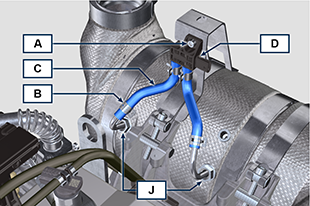 Fig. 11.95Allentare le fascette E e rimuovere il collettore N .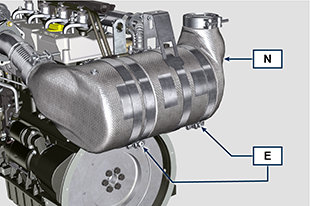 Fig. 11.96Allentare la fascetta G e rimuovere il filtro DPF H .Nota: non rimuovere la fascetta G .Ispezionare il filtro DPF e verificare se ci sono tracce visibili di contaminazione di olio.Riporre il filtro DPF appena rimosso nel contenitore in plastica incluso nel KIT di sostituzione e rispedire al proprio centro ricambi di riferimento usando la confezione del KIT di sostituzione.Nota: verrà riconosciuto un valore residuo, a seconda che il DPF utilizzato sia intatto e possa essere inviato al riciclaggio o danneggiato e deve essere smaltito in modo appropriato.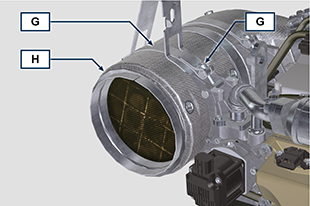 Fig. 11.97Allentare la fascetta Q e S e rimuovere il collettore con DOC M dal tubo flessibile R .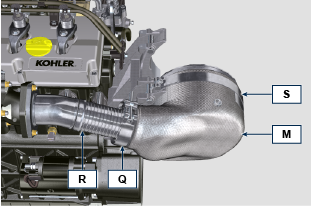 Fig. 11.98Montare il nuovo collettore con filtro DOC M sul supporto T inserendo il tubo flessibile R all'interno dell'imbocco del collettore M .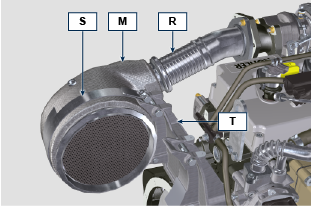 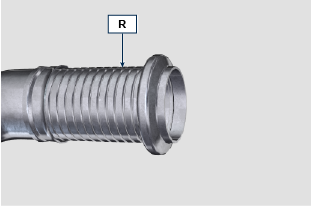 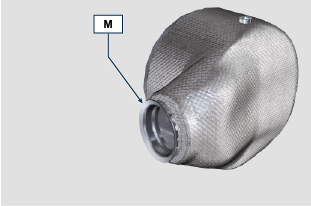 Fig. 11.99   Importante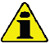 Evitare tensioni al montaggio dei componenti.Prima di fissare il collettore M è necessario orientarlo come da posizione originale.Serrare la fascetta Q (coppia di serraggio a 10 Nm ).Serrare la fascetta S (coppia di serraggio a 12  Nm ).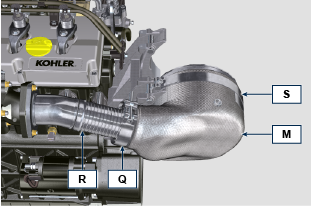 Fig. 11.100Inserire la guarnizione P sul collettore con filtro DOC M .Inserire il nuovo filtro DPF all'interno della fascetta G .Inserire il filtro DPF sul collettore M a battuta con la guarnizione P .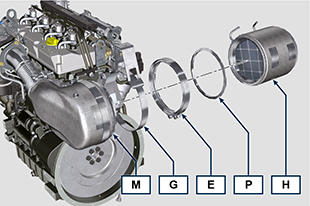 Fig. 11.101   Importante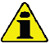 Prima di fissare il filtro DPF H è necessario orientarlo come da posizione originale del filtro DPF precedentemente installato.Evitare tensioni al montaggio dei componenti.Fissare il filtro DPF H tramite la fascetta E (coppia di serraggio a 12  Nm ).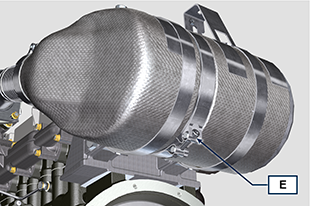 Fig. 11.102Inserire la guarnizione P sul filtro DPF H .Inserire il collettore N sul filtro DPF H a battuta con la guarnizione P .   Importante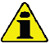 Prima di fissare il collettore N è necessario orientarlo come da posizione originale.Fissare il collettore N tramite la fascetta E (coppia di serraggio a  12  Nm ).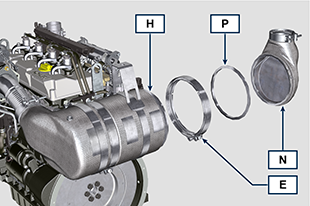 Fig. 11.103Posizionare il supporto K a contatto con il supporto K1 e fissare la fascetta G (coppia di serraggio a  12  Nm ).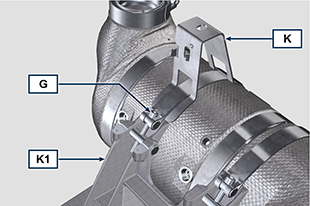 Fig. 11.104Avvitare i raccordi J sul filtro DPF H e orientarli di circa 20° rispetto alla linea di mezzeria (come da Fig. 11.90 ).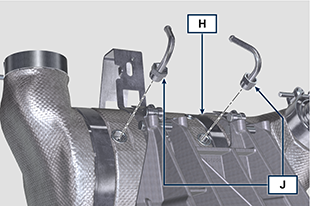 Fig. 11.105Fissare i raccordi J (coppia di serraggio a consultare la circolare tecnica 700025 ).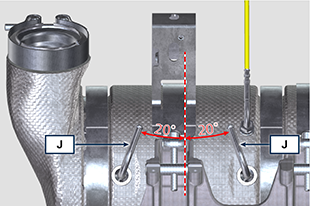 Fig. 11.106Innestare i tubi C sui raccordi J e fissarli tramite le fascette B .Fissare il sensore Delta-P D sul supporto K tramite la vite A (coppia di serraggio a 10 Nm ).Fornire al proprietario della macchina il certificato di garanzia del nuovo KIT filtro DPF installato.Effettuare la procedura di " Sostituzione DPF " per il reset di ASH & SOOT tramite l'apposito tool diagnostico KOHLER interfacciato con la ECU. *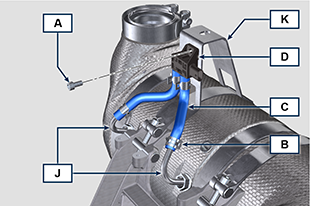 Fig. 11.107   Importante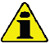 Prima di eseguire l'operazione vedere il  Par. 3.3.2 .11.17.1 ControlloSfilare l'asta A .Verificare che il segno lasciato dall'olio sull'asta sia tra le tacche MIN. e MAX.NOTA: Verificare l'integrità delle guarnizioni A1 ad ogni inserimento dell'asta A nel tubo asta D .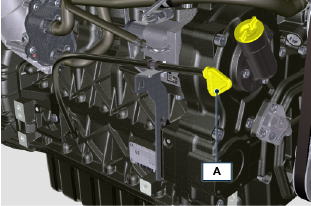 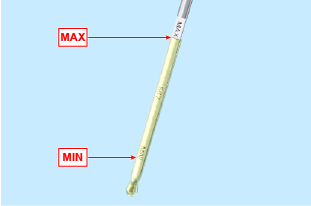 
Fig 11.108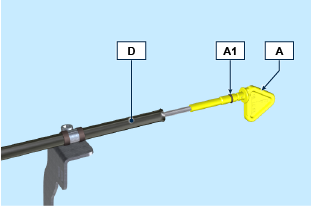 11.17.2 Sostituzione
11.17.2.1 SmontaggioSvitare le viti B e C .Rimuovere il tubo asta olio D dalla sede del basasamento H insieme al supporto E . 
Svitare la vite F e rimuovere il tubo asta D dal supporto E insieme alla fascetta G .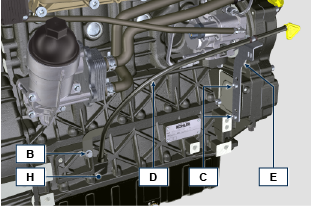 
Fig 11.109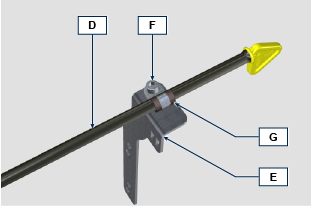 11.1.2.2 Montaggio   Importante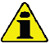 Sostituire sempre la guarnizione di tenuta D1 ad ogni montaggio.Inserire la fascetta G sul tubo asta D .Montare la fascetta G sul supporto E tramite la vite F .NOTA: Non serrare la vite F .Inserire il tubo asta D nella sede del basamento H .Montare il supporto E sul coperchio L , scorrere la fascetta G sul tubo D per il corretto posizionamento.Fissare la fascetta F sul supporto E (coppia di serraggio 10 Nm )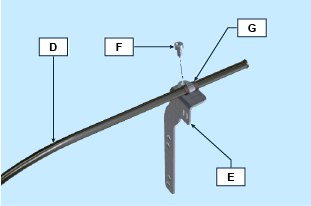 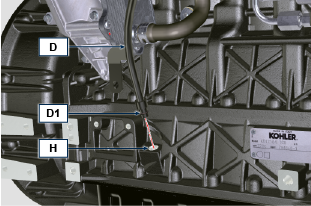 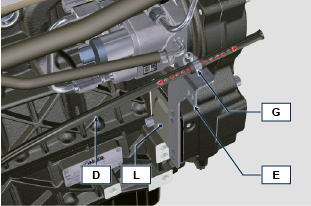 
Fig 11.110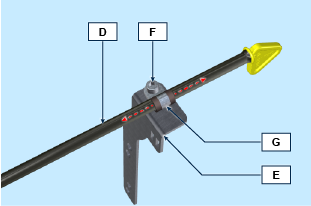 Fissare il supporto E tramite le viti B sul basamento H (coppia di serraggio a 25 Nm ).Fissare il tubo asta D al basamento H trmite la vite B (coppia di serraggio a 25 Nm ).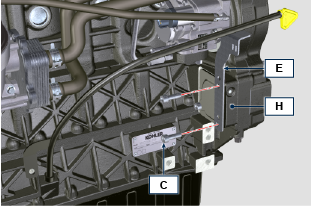 
Fig 11.111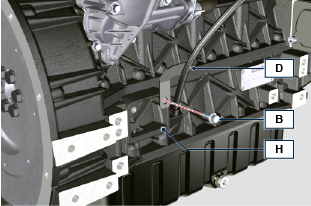 SmontaggioSmontare il motorino d'avviamento.Montare l'attrezzo ST_34 nella sede motorino avviamento e fissarlo con le due viti di fissaggio motorino.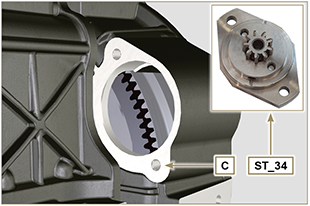 Posizionare l'albero motore con il 1° cilindro al PMS, riferimento X1, X2 verso l'alto.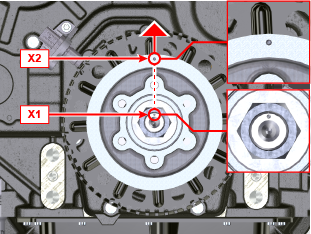 Svitare il dado A (in senso orario), rimuovere la rondella B e il gruppo puleggia/ruota fonica C .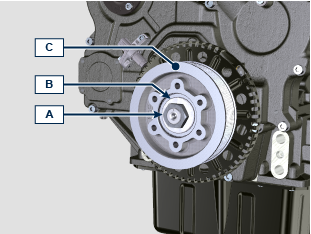 MontaggioPosizionare il gruppo puleggia C sull'albero a gomito D con il riferimento X2 verso l'alto e in linea con il riferimento X1 .Posizionare la rondella B sull'albero a gomito D .Fissare la puleggia C con il dado A (coppia di serraggio 240 Nm + Loctite 242 sul filetto) e rimuovere l’attrezzo ST_34 .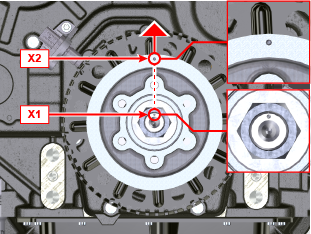 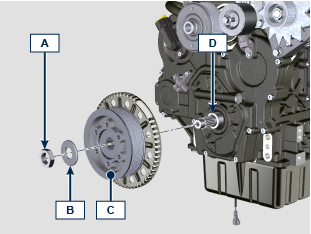 